Vocabulary: Circuits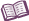 VocabularyAmmeter – a device used to measure current.Circuit – a path containing mobile charges.Current – the flow of electrical charge.In a metal wire, current is the flow of negatively charged particles (electrons). In circuit diagrams and in the Gizmo, current is shown as the flow of positive charges from one end of the wire to the other. The reason for this is historical artifact dating back to Benjamin Franklin.Current is measured in amperes (A).In equations, the symbol for current is I.Electron – a negatively charged particle that moves around the nucleus.The mass of an electron is less than one thousandth of the mass of a proton.Ohmmeter – a device used to measure resistance. An ohmmeter can only work when the battery is removed from the circuit. (The ohmmeter has its own battery that it uses to pass a small current through the circuit.)Ohm’s law – an equation that relates voltage (V), resistance (R), and current (I): V = IRParallel circuit – a circuit that contains two or more branches.Resistance – a material’s opposition to the flow of charge.Resistance is measured in ohms (Ω).In equations, the symbol for resistance is R. Resistor – a device that slows the flow of current.Series circuit – a circuit in which moving charges can only follow a single path. Voltage – a measure of the electrostatic potential energy in a circuit.Just as pressure causes water to flow through a pipe, voltage can be thought of as “electrical pressure” that causes electrical charge to flow through a circuit. Voltage is measured in volts (V).In equations, the symbol for voltage is V.